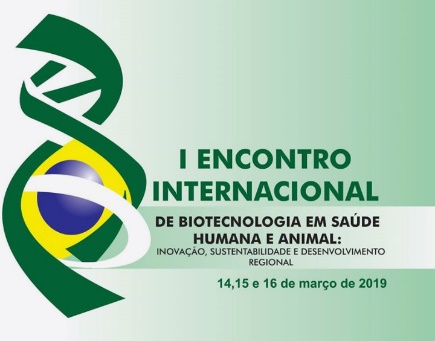 Linha de Pesquisa – Área Biotecnologia em Saúde:(   ) Desenvolvimento de Bioprodutos/Bioprocessos(   ) Escalonamento, Controle Qualidade, Regulamentação, Validação de Bioprodutos/Bioprocessos(   ) Desenvolvimento e/ou validação de dispositivos e protótiposFormulação do problema/Justificativa:Objetivo geral:Solução proposta:Campo de aplicação:Palavras-chave (até 6): Palavra 1. Palavra 2. Palavra 3. Palavra 4. Palavra 5. Palavra 6.